人を対象とする医学系研究に関する利益相反自己申告書（№１）１．研究題目：　　　　　　　　　　　　　　　　　　　　　　　　　　　　　　　　　　　　　２．申告者の立場：　　　　研究責任者　・　研究分担者　・その他　（○で囲む）Ⅰ．当該企業等との経済的利害関係Ⅱ．当該企業等との産学官連携活動本、人を対象とする医学系研究に関する、私および私の家族の利益相反に関する状況は、以上のとおりで相違ありません。なお、今後申告内容に変更があった場合は、遅滞なく再度申告します。申告日：平成　　年　　月　　日所属：　　　　　　　　　　職名：　　　　　　　　氏名（自署）：　　　　　　　　　　　　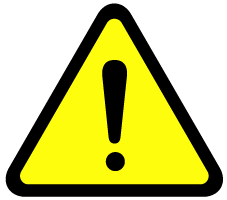 申告者本人または申告者の家族（配偶者および一親等親族まで）が、研究題目に関連がある、もしくは外部からその関連が指摘される可能性がある法人（企業・団体等）との関係について、該当の有無をチェックしてください。対象期間は、申告日を基準として過去１年間です。　提出された申告書は、個人情報保護の観点から厳重な管理のもとに取り扱います。①エクイティ（株式・新株予約権等）の保有・取得・売却、出資の有無有 ・ 無②年間合計額100万円以上の個人収入（給与・報酬，ロイヤリティ，原稿料，講演謝金，その他の謝礼金・贈与 等の合計額）の有無（診療報酬を除く）有 ・ 無③無償での機材借用・物品提供・役務提供等の有無有 ・ 無④融資・保証を受けた実績の有無有 ・ 無⑤兼業（役員・一般）の有無有 ・ 無①年間合計額200万円以上の研究資金等の受入を伴う産学官連携活動（寄附金・研究助成金の受入，共同研究・受託研究の受入，業務委託，実施許諾・権利譲渡，学術指導 等の合計額）の有無有 ・ 無②研究資金等の受入を伴わない産学官連携活動（研究者の受入，成果物の授受，兼業 等）の有無有 ・ 無